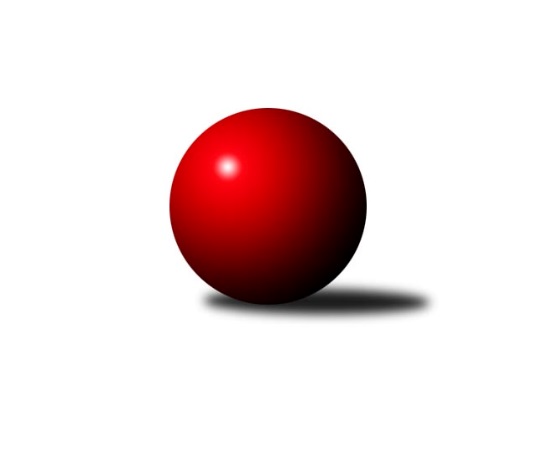 Č.14Ročník 2016/2017	20.5.2024 Bundesliga Opava 2016/2017Statistika 14. kolaTabulka družstev:		družstvo	záp	výh	rem	proh	skore	sety	průměr	body	plné	dorážka	chyby	1.	bufet Pája	14	12	2	0	112 : 28 	(0.0 : 0.0)	1691	26	1691	0	0	2.	100 fčel	14	11	1	2	108 : 32 	(0.0 : 0.0)	1662	23	1662	0	0	3.	Isotra	13	10	0	3	88 : 42 	(0.0 : 0.0)	1695	20	1695	0	0	4.	Mustangové	13	9	0	4	88 : 42 	(0.0 : 0.0)	1676	18	1676	0	0	5.	Hobes	13	8	1	4	83 : 47 	(0.0 : 0.0)	1595	17	1595	0	0	6.	Orel Stěbořice	14	8	0	6	74 : 66 	(0.0 : 0.0)	1520	16	1520	0	0	7.	Sako	14	3	0	11	36 : 104 	(0.0 : 0.0)	1408	6	1408	0	0	8.	Pauta	14	2	0	12	34 : 106 	(0.0 : 0.0)	1396	4	1396	0	0	9.	Agipp	14	2	0	12	20 : 120 	(0.0 : 0.0)	1466	4	1466	0	0	10.	Zrapos	13	1	0	12	37 : 93 	(0.0 : 0.0)	1368	2	1368	0	0Tabulka doma:		družstvo	záp	výh	rem	proh	skore	sety	průměr	body	maximum	minimum	1.	bufet Pája	7	6	1	0	59 : 11 	(0.0 : 0.0)	1706	13	1788	1569	2.	100 fčel	7	6	0	1	58 : 12 	(0.0 : 0.0)	1629	12	1691	1566	3.	Hobes	7	5	1	1	49 : 21 	(0.0 : 0.0)	1599	11	1657	1537	4.	Mustangové	7	5	0	2	50 : 20 	(0.0 : 0.0)	1666	10	1722	1641	5.	Orel Stěbořice	7	5	0	2	50 : 20 	(0.0 : 0.0)	1549	10	1623	1499	6.	Isotra	6	4	0	2	40 : 20 	(0.0 : 0.0)	1694	8	1787	1641	7.	Sako	7	2	0	5	22 : 48 	(0.0 : 0.0)	1426	4	1467	1366	8.	Pauta	7	1	0	6	20 : 50 	(0.0 : 0.0)	1430	2	1468	1395	9.	Agipp	7	1	0	6	8 : 62 	(0.0 : 0.0)	1457	2	1501	1377	10.	Zrapos	6	0	0	6	23 : 37 	(0.0 : 0.0)	1407	0	1497	1304Tabulka venku:		družstvo	záp	výh	rem	proh	skore	sety	průměr	body	maximum	minimum	1.	bufet Pája	7	6	1	0	53 : 17 	(0.0 : 0.0)	1675	13	1778	1581	2.	Isotra	7	6	0	1	48 : 22 	(0.0 : 0.0)	1696	12	1770	1664	3.	100 fčel	7	5	1	1	50 : 20 	(0.0 : 0.0)	1690	11	1816	1592	4.	Mustangové	6	4	0	2	38 : 22 	(0.0 : 0.0)	1690	8	1755	1615	5.	Hobes	6	3	0	3	34 : 26 	(0.0 : 0.0)	1589	6	1646	1545	6.	Orel Stěbořice	7	3	0	4	24 : 46 	(0.0 : 0.0)	1495	6	1567	1413	7.	Sako	7	1	0	6	14 : 56 	(0.0 : 0.0)	1390	2	1479	1321	8.	Pauta	7	1	0	6	14 : 56 	(0.0 : 0.0)	1362	2	1513	1244	9.	Zrapos	7	1	0	6	14 : 56 	(0.0 : 0.0)	1335	2	1386	1273	10.	Agipp	7	1	0	6	12 : 58 	(0.0 : 0.0)	1474	2	1502	1456Tabulka podzimní části:		družstvo	záp	výh	rem	proh	skore	sety	průměr	body	doma	venku	1.	100 fčel	6	5	1	0	50 : 10 	(0.0 : 0.0)	1703	11 	2 	0 	0 	3 	1 	0	2.	bufet Pája	6	5	1	0	47 : 13 	(0.0 : 0.0)	1717	11 	3 	1 	0 	2 	0 	0	3.	Mustangové	6	5	0	1	46 : 14 	(0.0 : 0.0)	1661	10 	3 	0 	1 	2 	0 	0	4.	Isotra	6	4	0	2	38 : 22 	(0.0 : 0.0)	1697	8 	3 	0 	1 	1 	0 	1	5.	Hobes	6	3	0	3	30 : 30 	(0.0 : 0.0)	1612	6 	2 	0 	1 	1 	0 	2	6.	Orel Stěbořice	6	3	0	3	28 : 32 	(0.0 : 0.0)	1517	6 	1 	0 	2 	2 	0 	1	7.	Agipp	6	2	0	4	20 : 40 	(0.0 : 0.0)	1483	4 	1 	0 	1 	1 	0 	3	8.	Pauta	6	1	0	5	16 : 44 	(0.0 : 0.0)	1410	2 	1 	0 	2 	0 	0 	3	9.	Sako	6	1	0	5	12 : 48 	(0.0 : 0.0)	1371	2 	0 	0 	2 	1 	0 	3	10.	Zrapos	6	0	0	6	13 : 47 	(0.0 : 0.0)	1374	0 	0 	0 	3 	0 	0 	3Tabulka jarní části:		družstvo	záp	výh	rem	proh	skore	sety	průměr	body	doma	venku	1.	bufet Pája	8	7	1	0	65 : 15 	(0.0 : 0.0)	1671	15 	3 	0 	0 	4 	1 	0 	2.	100 fčel	8	6	0	2	58 : 22 	(0.0 : 0.0)	1637	12 	4 	0 	1 	2 	0 	1 	3.	Isotra	7	6	0	1	50 : 20 	(0.0 : 0.0)	1693	12 	1 	0 	1 	5 	0 	0 	4.	Hobes	7	5	1	1	53 : 17 	(0.0 : 0.0)	1580	11 	3 	1 	0 	2 	0 	1 	5.	Orel Stěbořice	8	5	0	3	46 : 34 	(0.0 : 0.0)	1523	10 	4 	0 	0 	1 	0 	3 	6.	Mustangové	7	4	0	3	42 : 28 	(0.0 : 0.0)	1692	8 	2 	0 	1 	2 	0 	2 	7.	Sako	8	2	0	6	24 : 56 	(0.0 : 0.0)	1435	4 	2 	0 	3 	0 	0 	3 	8.	Zrapos	7	1	0	6	24 : 46 	(0.0 : 0.0)	1363	2 	0 	0 	3 	1 	0 	3 	9.	Pauta	8	1	0	7	18 : 62 	(0.0 : 0.0)	1385	2 	0 	0 	4 	1 	0 	3 	10.	Agipp	8	0	0	8	0 : 80 	(0.0 : 0.0)	1377	0 	0 	0 	5 	0 	0 	3 Zisk bodů pro družstvo:		jméno hráče	družstvo	body	zápasy	v %	dílčí body	sety	v %	1.	Milan Jahn 	100 fčel  	18	/	9	(100%)		/		(%)	2.	Miroslav Procházka 	Hobes  	18	/	12	(75%)		/		(%)	3.	Jiří Staněk 	Isotra  	16	/	9	(89%)		/		(%)	4.	Karel Škrobánek 	bufet Pája  	16	/	11	(73%)		/		(%)	5.	Michal Blažek 	100 fčel  	15	/	9	(83%)		/		(%)	6.	Josef Matušek 	bufet Pája  	15	/	9	(83%)		/		(%)	7.	Michal Markus 	bufet Pája  	14	/	7	(100%)		/		(%)	8.	Aleš Staněk 	Isotra  	14	/	8	(88%)		/		(%)	9.	Maciej Basista 	100 fčel  	14	/	8	(88%)		/		(%)	10.	Tomáš Valíček 	bufet Pája  	14	/	9	(78%)		/		(%)	11.	Břetislav Mrkvica 	Mustangové  	14	/	10	(70%)		/		(%)	12.	Pavel Martinec 	Mustangové  	12	/	9	(67%)		/		(%)	13.	Patrik Martinek 	Orel Stěbořice  	12	/	9	(67%)		/		(%)	14.	Jaromír Martiník 	Hobes  	12	/	10	(60%)		/		(%)	15.	Dominik Chovanec 	Pauta  	10	/	6	(83%)		/		(%)	16.	Svatopluk Kříž 	Mustangové  	10	/	6	(83%)		/		(%)	17.	Jan Láznička 	Agipp 	10	/	6	(83%)		/		(%)	18.	Rudolf Tvrdoň 	Mustangové  	10	/	7	(71%)		/		(%)	19.	Jan Štencel 	Orel Stěbořice  	10	/	8	(63%)		/		(%)	20.	Jindřich Hanel 	Orel Stěbořice  	10	/	9	(56%)		/		(%)	21.	Josef Matušek 	bufet Pája  	8	/	4	(100%)		/		(%)	22.	Petr Bracek ml. 	100 fčel  	8	/	5	(80%)		/		(%)	23.	Vladimír Kozák 	bufet Pája  	8	/	7	(57%)		/		(%)	24.	Petr Wirkotch 	Zrapos  	8	/	9	(44%)		/		(%)	25.	Zuzana Siberová 	Zrapos  	8	/	11	(36%)		/		(%)	26.	David Schiedek 	Hobes  	7	/	6	(58%)		/		(%)	27.	Petr Mrkvička 	Zrapos  	7	/	9	(39%)		/		(%)	28.	Zdeněk Chlopčík 	Mustangové  	6	/	3	(100%)		/		(%)	29.	Martin Koraba 	Hobes  	6	/	3	(100%)		/		(%)	30.	Tomáš Heinz 	Sako  	6	/	3	(100%)		/		(%)	31.	Jana Kašparová 	Hobes  	6	/	5	(60%)		/		(%)	32.	Erich Stavař 	Isotra  	6	/	5	(60%)		/		(%)	33.	Antonín Žídek 	Hobes  	6	/	6	(50%)		/		(%)	34.	Petr Číž 	Mustangové  	6	/	6	(50%)		/		(%)	35.	Marta Andrejčáková 	Pauta  	6	/	6	(50%)		/		(%)	36.	Petr Bracek st. 	100 fčel  	6	/	7	(43%)		/		(%)	37.	Paní Poloková 	100 fčel  	5	/	6	(42%)		/		(%)	38.	Martin Orálek 	100 fčel  	4	/	2	(100%)		/		(%)	39.	Václav Boháčik 	Mustangové  	4	/	2	(100%)		/		(%)	40.	Dana Lamichová 	Mustangové  	4	/	2	(100%)		/		(%)	41.	Radek Hendrych 	Isotra  	4	/	2	(100%)		/		(%)	42.	Jakub Hendrych 	Isotra  	4	/	2	(100%)		/		(%)	43.	Jana Tvrdoňová 	Mustangové  	4	/	2	(100%)		/		(%)	44.	Marta Špačková 	Sako  	4	/	3	(67%)		/		(%)	45.	Markéta Kmentová 	Isotra  	4	/	3	(67%)		/		(%)	46.	Roman Škrobánek 	bufet Pája  	4	/	3	(67%)		/		(%)	47.	Barbora Víchová 	Isotra  	4	/	4	(50%)		/		(%)	48.	Miroslav Toman 	Pauta  	4	/	5	(40%)		/		(%)	49.	Barbora Mocková 	Pauta  	4	/	5	(40%)		/		(%)	50.	Petr Berger 	Orel Stěbořice  	4	/	8	(25%)		/		(%)	51.	Jan Salich 	Sako  	4	/	10	(20%)		/		(%)	52.	Petr Salich 	Sako  	4	/	11	(18%)		/		(%)	53.	Jaroslav Lakomý 	Hobes  	2	/	1	(100%)		/		(%)	54.	Vladimír Peter 	bufet Pája  	2	/	1	(100%)		/		(%)	55.	Vladimír Kostka 	Isotra  	2	/	1	(100%)		/		(%)	56.	Vladimír Valenta 	Isotra  	2	/	1	(100%)		/		(%)	57.	David Hendrych 	Isotra  	2	/	1	(100%)		/		(%)	58.	Jaroslav Schwan 	Agipp 	2	/	1	(100%)		/		(%)	59.	Tomáš Volman 	bufet Pája  	2	/	1	(100%)		/		(%)	60.	Patrik Predmeský 	Zrapos  	2	/	1	(100%)		/		(%)	61.	Jan Štencel ml. 	Orel Stěbořice  	2	/	2	(50%)		/		(%)	62.	Ondra Borak 	Zrapos  	2	/	2	(50%)		/		(%)	63.	Jana Martiníková 	Hobes  	2	/	2	(50%)		/		(%)	64.	Ivo Montag 	Agipp 	2	/	3	(33%)		/		(%)	65.	Petr Moravec 	Orel Stěbořice  	2	/	4	(25%)		/		(%)	66.	Radek Vícha 	Agipp 	2	/	4	(25%)		/		(%)	67.	Zdeněk Bajer 	Pauta  	2	/	4	(25%)		/		(%)	68.	Pavel Budík 	Pauta  	2	/	5	(20%)		/		(%)	69.	Lída Rychlá 	Sako  	2	/	6	(17%)		/		(%)	70.	Jaroslav Graca 	Orel Stěbořice  	2	/	6	(17%)		/		(%)	71.	Pavel Vašek 	Isotra  	2	/	7	(14%)		/		(%)	72.	Petr Platzek 	Pauta  	2	/	7	(14%)		/		(%)	73.	Vilibald Marker 	Sako  	2	/	12	(8%)		/		(%)	74.	Vladislav Kobelár 	bufet Pája  	1	/	3	(17%)		/		(%)	75.	Jiří Číž 	Mustangové  	0	/	1	(0%)		/		(%)	76.	Jindřiška Swaczynová 	Hobes  	0	/	1	(0%)		/		(%)	77.	Petra Chřibková 	Pauta  	0	/	1	(0%)		/		(%)	78.	Jindřiška Kadlecová 	Isotra  	0	/	1	(0%)		/		(%)	79.	Martin Mocek 	Agipp 	0	/	1	(0%)		/		(%)	80.	Milan Franer 	bufet Pája  	0	/	1	(0%)		/		(%)	81.	Kateřina Stańková 	Isotra  	0	/	1	(0%)		/		(%)	82.	Josef Satke 	Zrapos  	0	/	1	(0%)		/		(%)	83.	Lenka Nevřelová 	Pauta  	0	/	2	(0%)		/		(%)	84.	Vratislav Černý 	Orel Stěbořice  	0	/	2	(0%)		/		(%)	85.	Tomáš Bartošík 	100 fčel  	0	/	2	(0%)		/		(%)	86.	Marek Montag 	Agipp 	0	/	2	(0%)		/		(%)	87.	Josef Kašpar 	Hobes  	0	/	2	(0%)		/		(%)	88.	Miroslav Frkal 	Agipp 	0	/	2	(0%)		/		(%)	89.	Diana Honischová 	Zrapos  	0	/	3	(0%)		/		(%)	90.	Šárka Bainová 	Sako  	0	/	3	(0%)		/		(%)	91.	Kadlecová Jindříška 	Isotra  	0	/	3	(0%)		/		(%)	92.	Magda Predmeská 	Zrapos  	0	/	3	(0%)		/		(%)	93.	Petr Wágner 	Zrapos  	0	/	4	(0%)		/		(%)	94.	David Hrin 	Sako  	0	/	4	(0%)		/		(%)	95.	Jaroslav Čerevka 	Agipp 	0	/	5	(0%)		/		(%)	96.	Žofia Škropeková 	Zrapos  	0	/	5	(0%)		/		(%)	97.	Jiří Breksa 	Pauta  	0	/	6	(0%)		/		(%)	98.	Marie Holešová 	Pauta  	0	/	9	(0%)		/		(%)Průměry na kuželnách:		kuželna	průměr	plné	dorážka	chyby	výkon na hráče	1.	HB, 1-4	1477	1477	0	0.0	(369.4)Nejlepší výkony na kuželnách:HB, 1-4100 fčel 	1816	1. kolo	Aleš Staněk 	Isotra 	515	3. kolobufet Pája 	1788	6. kolo	Michal Markus 	bufet Pája 	506	6. koloIsotra 	1787	6. kolo	Michal Markus 	bufet Pája 	504	7. kolobufet Pája 	1778	11. kolo	Michal Markus 	bufet Pája 	501	10. koloIsotra 	1770	9. kolo	Aleš Staněk 	Isotra 	493	1. kolobufet Pája 	1767	7. kolo	Jiří Staněk 	Isotra 	492	6. kolo100 fčel 	1759	6. kolo	Karel Škrobánek 	bufet Pája 	487	10. kolobufet Pája 	1756	12. kolo	Aleš Staněk 	Isotra 	482	13. koloMustangové 	1755	12. kolo	Aleš Staněk 	Isotra 	480	5. kolobufet Pája 	1751	4. kolo	Michal Markus 	bufet Pája 	479	11. koloČetnost výsledků:	8 : 2	12x	6 : 4	5x	5 : 5	2x	4 : 6	9x	3 : 7	1x	2 : 8	11x	10 : 0	19x	0 : 10	11x